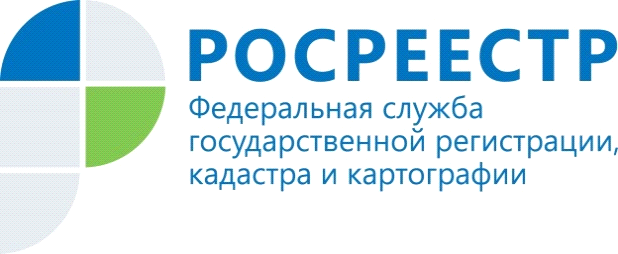 В Единый государственный реестр недвижимости внесены сведения о    86 % пунктов государственной геодезической сети Красноярского краяУправлением Росреестра по Красноярскому краю в 2021 году проводятся работы по установлению охранных зон пунктов государственной геодезической сети в границах Красноярского края, в соответствии  с Постановлением Правительства Российской Федерации от 21.08.2019 года  № 1080 «Об охранных зонах пунктов государственной геодезической сети, государственной нивелирной сети и государственной гравиметрической сети». Основанием для принятия решений об установлении границ охранных зон пунктов ГГС являются заявления ФГБУ «Федеральный научно-технический центр геодезии, картографии и инфраструктуры пространственных данных» (г. Москва), поступающие в адрес Управления Росреестра по Красноярскому краю.По итогам 8 месяцев 2021 года Управлением Росреестра по Красноярскому краю сформировано 2600 xml-документов о пунктах государственной геодезической сети, сведения о которых внесены в ЕГРН.Общее количество пунктов государственной геодезической сети Красноярского края, сведения о границах охранных зонах которых внесены в ЕГРН составило 23326 пунктов (86%). Справочно:В пределах границ охранных зон пунктов запрещается использование земельных участков для осуществления видов деятельности, приводящих к повреждению или уничтожению наружных опознавательных знаков пунктов, нарушению неизменности местоположения их центров, уничтожению, перемещению, засыпке или повреждению составных частей пунктов.Также на земельных участках в границах охранных зон пунктов запрещается проведение работ, размещение объектов и предметов, которые могут препятствовать доступу к пунктам.Материалы подготовлены Управлением Росреестра по Красноярскому краюКонтакты для СМИ:тел.: (391)2-226-756е-mail: pressa@r24.rosreestr.ru«ВКонтакте» http://vk.com/to24.rosreestr«Instagram»:rosreestr_krsk24